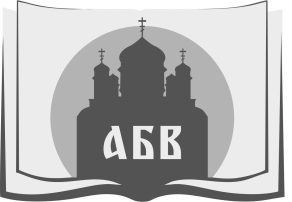                                АНКЕТА ПРОЕКТА                                      Дней славянской письменности и культуры в Томской области,                                  XXXIV Духовно-исторических чтений                                  памяти святых равноапостольных Кирилла и Мефодия. Сроки проведения: 17 апреля- 31 мая 2024 года. Основные мероприятия: 19-26 мая 2024 года.    Тема: «Православное наследие Томской земли как основа сохранения традиционного общества.» Тематические направления смотрите в «Информационном письме» по ссылке: http://chtenia.ru/docs/УВАЖАЕМЫЕ КОЛЛЕГИ!Обращаемся к вам с просьбой, до 17 апреля 2024 года,выслать на почту: dspik@yandex.ru ,  следующую информацию о вашем проекте.1.Информация в программу чтений:2.Информацию для оргкомитета чтений:Обращаем ваше внимание:*После проведения ваших проектов, необходимо выслать на почту чтений: dspik@yandex.ru- новостную информацию ( текст +фото) для размещения на сайте чтений: http://chtenia.ru/Всю информацию о чтениях можно найти на официальном сайте:http://chtenia.ru/ ( документы, конкурсы, гости). Новости мероприятийбудут размещаться на сайте и в группе чтений: https://vk.com/dspik_tomsk.Все вопросы можно задать оргкомитету по почте: dspik@yandex.ruПросим распространить этот документ среди всех заинтересованных в участии !ДатаВремяМероприятиеМесто Название: Руководители: ФИО /должность/телефон/ почтаУчастники:Ссылка на трансляцию мероприятия (если есть)Докладчики: ФИО/должность / темы выступлений (если есть)Организация:Адрес:2.1. Если вам необходимо для организации вашего мероприятия  официальное письмо от оргкомитета, просьба заранее выслать проект письма на почту чтений: dspik@yandex.ru2.2. Вышлите  ваши предложения ( если есть) на почту чтений: dspik@yandex.ru  об участии в вашем проекте специалистов: Специалистов областных Департаментов;  Священников Томской митрополии ; Других специалистов.2.3. Укажите потребность вашего проекта  в техническом  оборудовании (если есть):2.4. Укажите потребность вашего проекта  в наградной продукции.Сертификаты: ____ шт. Грамоты: ____ шт. Дипломы: ____ шт. Благодарственные :____ шт.и вышлите ФИО награждаемых на почту чтений: dspik@yandex.ruПолучить продукцию можно будет : 1) На Торжественном открытии  чтений 2) По предварительной договорённости  в  епархиальном управлении по адресу  пр.Ленина ,119 3) Электронно на почту для дальних районов Томской области.2.5. Укажите потребность вашего проекта ( если есть)  в рекламных материалах чтений :- Афиши чтений:____ шт., Программки чтений:____ шт., Буклеты чтений :____ шт. 2.6.Укажите потребность вашего проекта ( если есть) в канцелярских принадлежностях:2.7.Укажите  доклады, которые  вам необходимо разместить в итоговом сборнике чтений текст докладов необходимо срочно выслать на почту оргкомитета чтений: dspik@yandex.ru Требования к докладам смотрите в «Информационном письме»: http://chtenia.ru/docs/2.8. Дополнительные предложения и потребности вашего проекта (если есть):